Chapter 27      Protein MetabolismThe particular amino acid sequence of a protein is constructed through the translation of information encoded in mRNA. This process is carried out by ribosomes.A polypeptide of 100 residues is synthesized in an E. coli cell (at 37 oC) in about 5 seconds.27.1 The Genetic CodeThe amino acids attach to transfer RNA (tRNA) to form aminoacyl-tRNAs.The genetic information encoded in the 4 letter language of nucleic acids is translated into the 20-letter language of proteins.The tRNA adaptor “translates” the nucleotide sequence of an mRNA into the amino acid sequence of a polypeptide (Fig. 27–2). 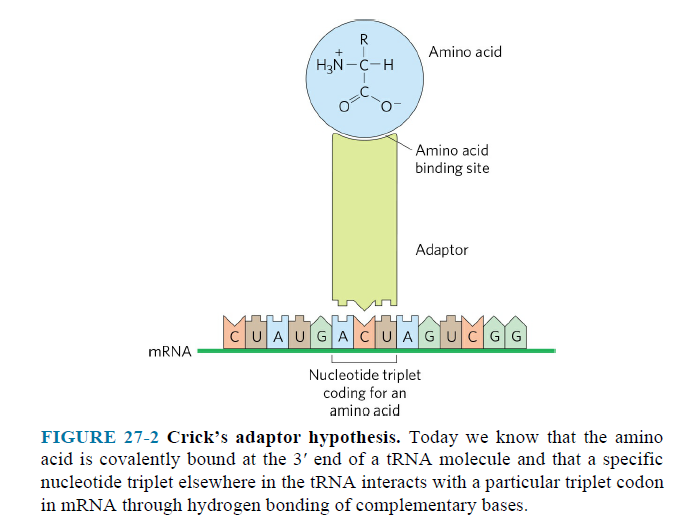 A codon is a triplet of nucleotides that codes for a speciﬁc amino acid.There are 64 different codons (Fig. 27–7).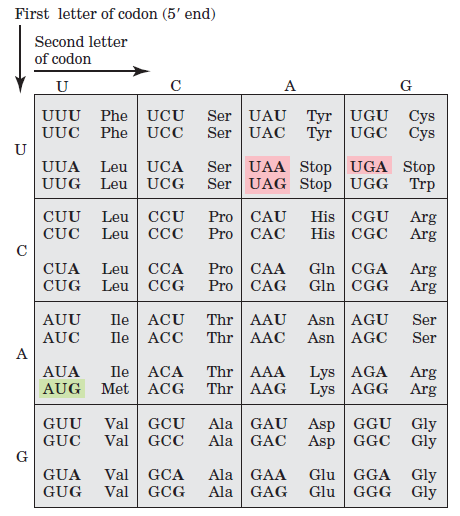 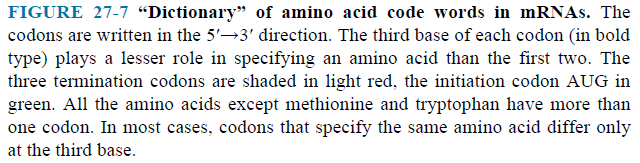 The genetic code is nearly universal.Several codons serve special functions.The initiation codon AUG is the most common signal for the beginning of a polypeptide in all cells, in addition to coding for Met residues in internal positions of polypeptides.The termination codons (UAA, UAG, and UGA), also called stop codons or nonsense codons, normally signal the end of polypeptide synthesis and do not code for any known amino acids.A speciﬁc ﬁrst codon in the sequence establishes the reading frame.Each reading frame gives a different sequence of codons, but only one is likely to encode a given protein (Fig. 27–5).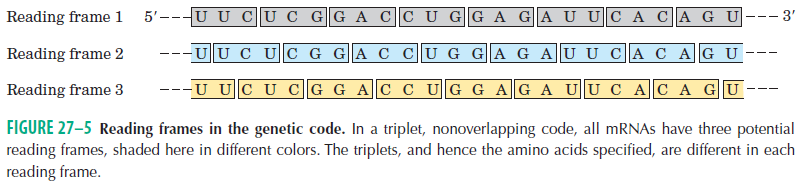 A reading frame without a termination codon is referred to as an open reading frame (ORF).Long open reading frames usually correspond to genes that encode proteins.When several different codons specify one amino acid, the difference between them usually lies at the third base position (at the 3’ end).Transfer RNAs base-pair with mRNA codons at a three-base sequence on the tRNA called the anticodon.The ﬁrst base of the codon in mRNA (read in the 5’→3’ direction) pairs with the third base of the anticodon (Fig. 27–8a).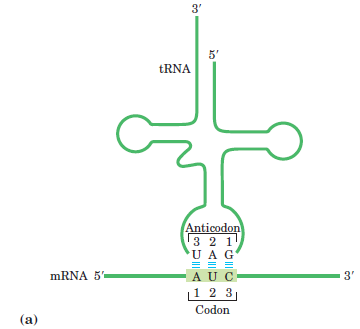 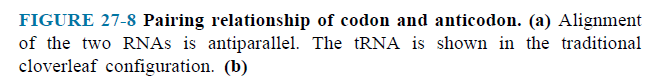 27.2 Protein SynthesisThe Ribosome Is a Complex Supramolecular MachineEach E. coli cell contains 15,000 or more ribosomes, accounting for almost a quarter of the dry weight of the cell.Bacterial ribosomes contain about 65% rRNA and 35% protein.They are composed of two unequal subunits with sedimentation coefﬁcients of 30S and 50S and a combined sedimentation coefficient of 70S.Both subunits contain dozens of ribosomal proteins and at least one large rRNA. The ribosomes of eukaryotic cells are larger and more complex than bacterial ribosomes (Fig. 27–16).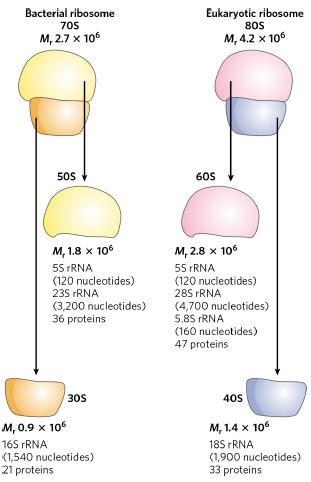 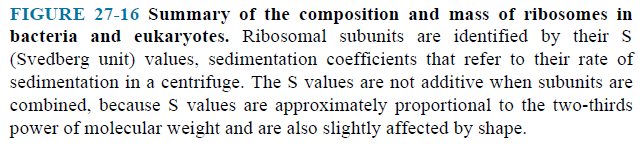 Transfer RNAs Have Characteristic Structural FeaturesThe tRNAs have between 73 and 93 nucleotide residues (Fig. 27–17).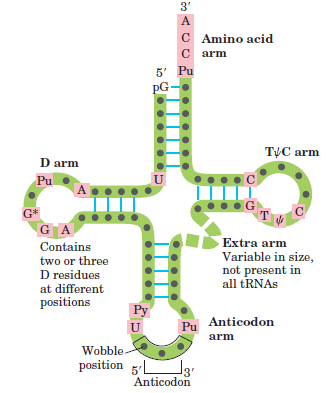 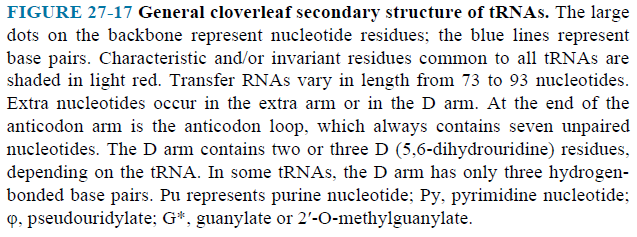 Cells have at least one kind of tRNA for each amino acid; at least 32 tRNAs are required to recognize all the amino acid codons (some recognize more than one codon), but some cells use more than 32.The amino acid arm can carry a speciﬁc amino acid esteriﬁed by its carboxyl group to the 2’ or 3’-hydroxyl group of the A residue at the 3’ end of the tRNA.The anticodon arm contains the anticodon.Protein Biosynthesis in E. coli Takes Place in Five StagesStage 1: Activation of Amino AcidAminoacyl-tRNA synthetases attach the correct amino acids to their tRNAs in cytosol.Most organisms have one aminoacyl-tRNA synthetase for each amino acid.The reaction catalyzed by an aminoacyl-tRNA synthetase is Amino acid + tRNA + ATP 			aminoacyl-tRNA + AMP + 2 Pi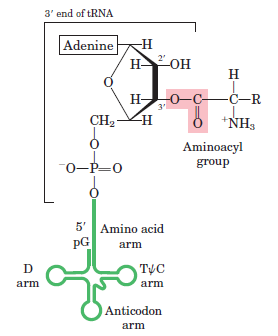 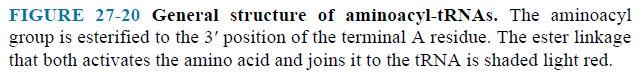 Stage 2: InitiationA speciﬁc amino acid initiates protein synthesis.Protein synthesis begins at the amino-terminal end and proceeds by the stepwise addition of amino acids to the carboxyl-terminal end of the growing polypeptide.The AUG initiation codon specifies an amino-terminal methionine residue.Although methionine has only one codon, (5’)AUG, all organisms have two tRNAs for methionine.One is used for the initiation codon and the other is used an internal position in a polypeptide.In bacteria, the two types of tRNA speciﬁc for methionine are designated tRNAMet and tRNAfMet.First, methionine is attached to tRNAfMet by the Met-tRNA synthetase (which in E. coli aminoacylates both tRNAfMet and tRNAMet).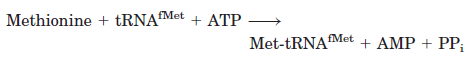 Next, a transformylase transfers a formyl group from N10-formyltetrahydrofolate to the amino group of the Met residue.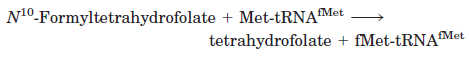 Product is fMet-tRNAfMet.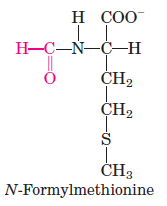 The transformylase is speciﬁc for Met residues attached to tRNAfMet.The Three Steps of InitiationIn step 1 (Fig. 27–25),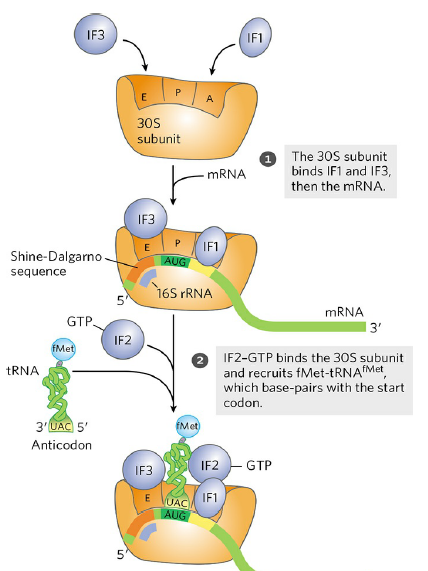 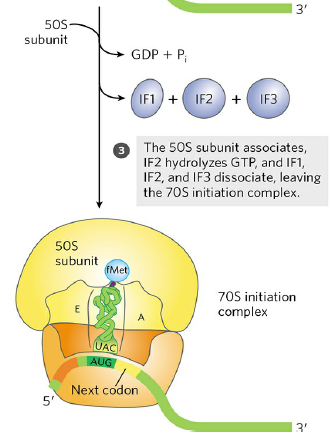 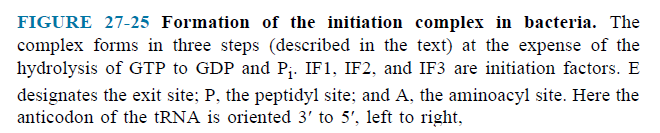 30S ribosomal subunit binds two initiation factors, IF-1 and IF-3.IF-3 prevents the 30S and 50S subunits from combining prematurely.The mRNA then binds to the 30S subunit.The initiating (5’)AUG is guided to its correct position by the Shine-Dalgarno sequence in the mRNA.The sequence base-pairs with a complementary sequence near the 3’end of the 16S rRNA of the 30S ribosomal subunit.Bacterial ribosomes have three sites that bind tRNAs, the aminoacyl (A) site, the peptidyl (P) site, and the exit (E) site.The fMet-tRNAfMet is the only aminoacyl-tRNA that binds ﬁrst to the P site.Factor IF-1 binds at the A site and prevents tRNA binding at this site during initiation.In step 2 (Fig. 27–25),GTP-bound IF-2 facilitates binding of fMet-tRNAfMet to 30S ribosomal subunit.In step 3 (Fig. 27–25),50S subunit associates,IF-2 hydrolyzes to GTP, IF-1, IF-2, and IF-3 dissociate, leaving the initiation complex.Completion of the steps produces a functional 70S ribosome called the initiation complex.Stage 3: ElongationPeptide bonds are formed.The Three Steps of ElongationIn step 1 (Fig. 27–29),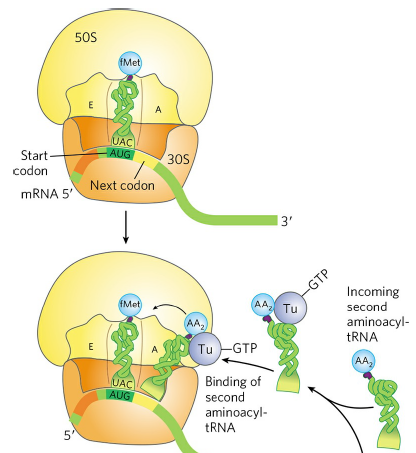 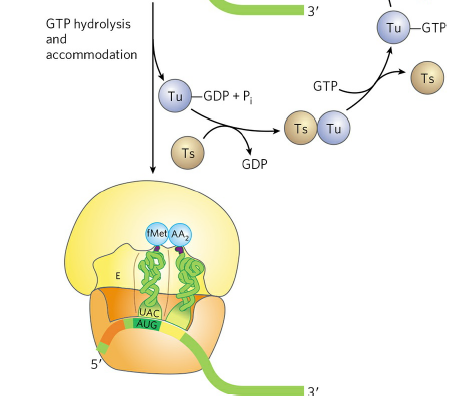 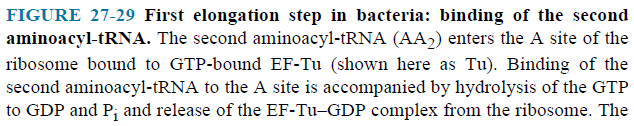 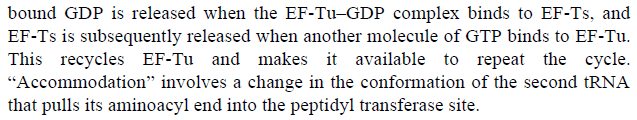 Aminoacyl-tRNA binds to a complex of GTP-bound EF-Tu (Elongation Factor).Aminoacyl-tRNA–EF-Tu–GTP complex binds to the A site.GTP is hydrolyzed and an EF-Tu–GDP complex is released.EF-Tu–GTP complex is regenerated in a process involving EF-Ts and GTP.In step 2 (Fig. 27–30),Peptide bonds are formed by peptidyl transferase in the large ribosomal subunit.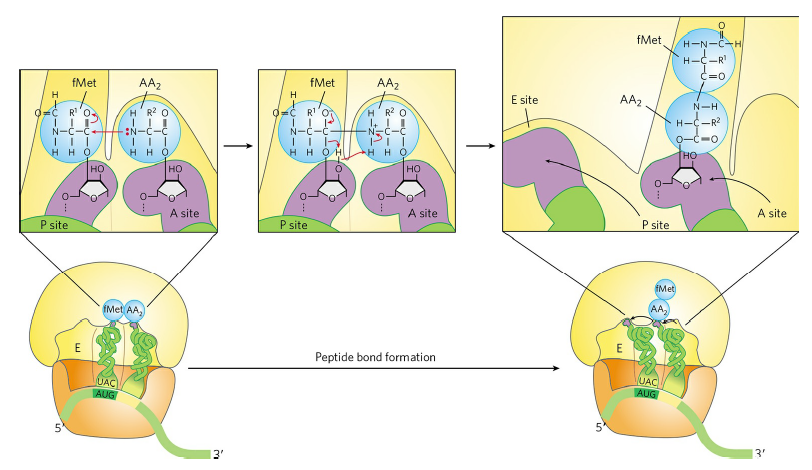 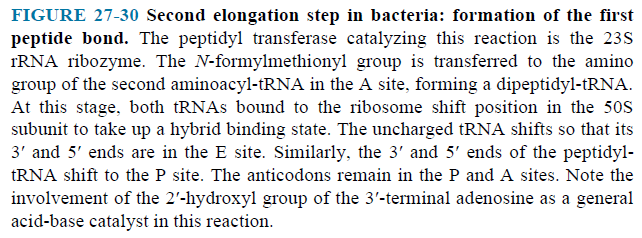 In step 3 (Fig. 27–31),Ribosome moves one codon toward the 3’ end of the mRNA, translocation.Movement of the ribosome along the mRNA requires EF-G and GTP.EF-G can bind the A site and displace the peptidyl-tRNA.Deacylated tRNA dissociates from the ribosomal E site.This process occurs in the same way for the next elongation cycles. 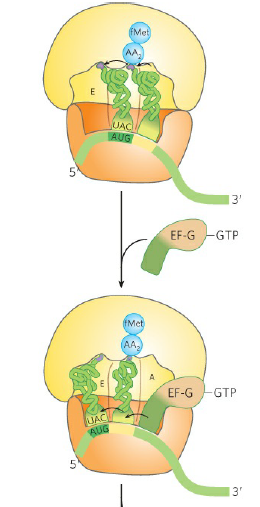 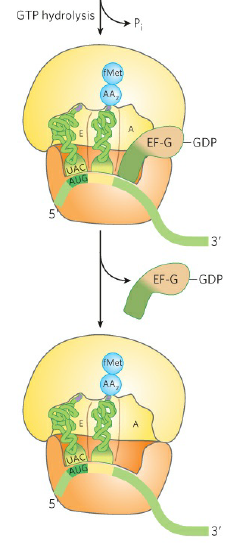 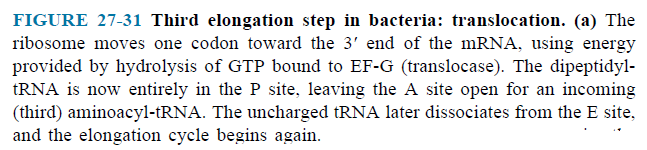 Stage 4: Termination and Ribosome RecyclingElongation continues until the ribosome adds the last amino acid coded by the mRNA.Termination is signaled by the presence of one of three termination codons in the mRNA.Once a termination codon occupies the ribosomal A site, three termination factors, or release factors (RF-1, RF-2, and RF-3) contribute to termination (Fig. 27–32).RF-1 recognizes UAG and UAA, and RF-2 recognizes UGA and UAA.Either RF-1 or RF-2 binds at a termination codon and induces peptidyl transferase to hydrolyze the growing polypeptide. The polypeptide is released.The release factors are replaced by EF-G and ribosome recycling factor (RF-3). Hydrolysis of GTP by EF-G leads to dissociation of the 50S subunit from the 30S tRNA–mRNA complex. EF-G and RRF are replaced by IF-3, which promotes the dissociation of the tRNA. The mRNA is released.The complex of IF-3 and the 30S subunit is ready to initiate another round of protein synthesis.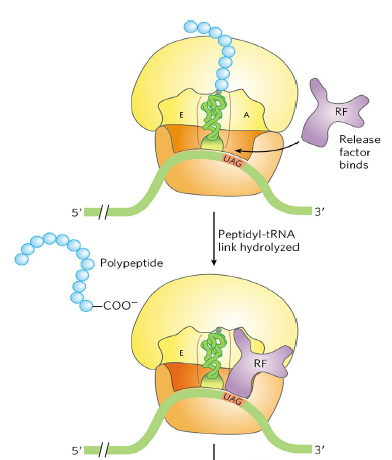 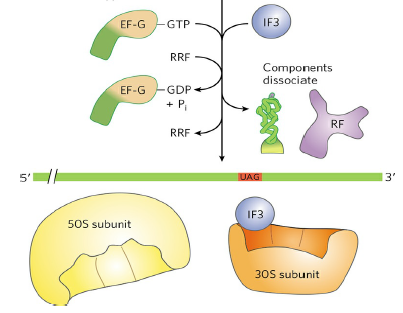 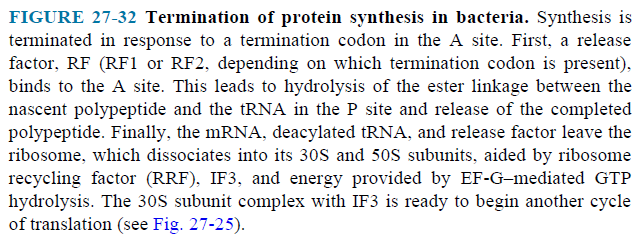 Stage 5: Folding and Posttranslational ProcessingThe polypeptide chain is folded and processed into its biologically active form.